ANALISIS PENERAPAN PSAK NO. 36 TENTANG ASURANSI JIWA (Studi Kasus Pada PT. Asuransi Sequis Life Kota Medan)SKRIPSI OLEH : DEPIDAYANTI NASUTION NPM. 153224146 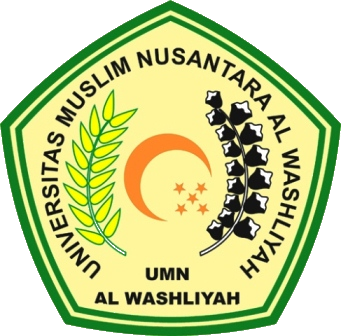 PROGRAM STUDI AKUNTANSI FAKULTAS EKONOMI UNIVERSITAS MUSLIM NUSANTARA AL-WASLIYAH MEDAN 2020 ANALISIS PENERAPAN PSAK NO. 36 TENTANG ASURANSI JIWA (Studi Kasus Pada PT. Asuransi Sequis Life Kota Medan)SKRIPSI Diajukan Untuk Melengkapi dan Memenuhi Syarat-Syarat Untuk Memperoleh Gelar Sarjana Akuntansi Pada Program Studi Akuntansi Fakultas Ekonomi Muslim Nusantara Al-WashliyahOLEH : DEPIDAYANTI NASUTION NPM. 153224146 PROGRAM STUDI AKUNTANSI FAKULTAS EKONOMI UNIVERSITAS MUSLIM NUSANTARA AL-WASLIYAH MEDAN 2020 